ИНФОРМАЦИЯ О ПОЖАРАХ В ОШИБСКОМ  СЕЛЬСКОМ ПОСЕЛЕНИИ ЗА 2018 ГОД                      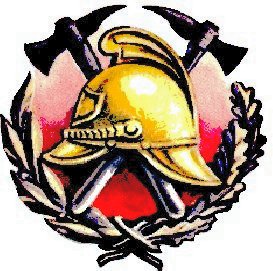 Основными причинами возникновения пожаров в 2018 году послужило:курение не в трезвом состоянии;нарушение правил эксплуатации печного отопления; нарушений правил пожарной безопасности;несоответствие электропроводки требованиям пожарной безопасности.Не курите в доме, особенно в постели и в нетрезвом состоянии.Не пользуйтесь кустарными обогревателями и неисправными электроприборами.Соблюдайте требования эксплуатации печей.Помните! Срок эксплуатация электропроводки составляет 10 лет, после чего ее необходимо заменить.Не оставляйте детей одних и не давайте им спички.Администрация Ошибского сельского поселенияИНФОРМАЦИЯ О ПОЖАРАХ В ОШИБСКОМ  СЕЛЬСКОМ ПОСЕЛЕНИИ ЗА 2017 ГОД                      Основными причинами возникновения пожаров в 2017 году послужило:курение не в трезвом состоянии;нарушение правил эксплуатации печного отопления; нарушение требований эксплуатации электрооборудования автотранспортных средств;неисправность электропроводки холодильной камеры.Не курите в доме, особенно в постели и в нетрезвом состоянии.Не пользуйтесь кустарными обогревателями и неисправными электроприборами.Соблюдайте требования эксплуатации печей.Помните! Срок эксплуатация электропроводки составляет 10 лет, после чего ее необходимо заменить.Не оставляйте детей одних и не давайте им спички.Администрация Ошибского сельского поселенияИНФОРМАЦИЯ О ПОЖАРАХ В ОШИБСКОМ  СЕЛЬСКОМ ПОСЕЛЕНИИ ЗА 2016 ГОД                      Основными причинами возникновения пожаров в 2016 году послужило:курение не в трезвом состоянии;детская шалость.Не курите в доме, особенно в постели и в нетрезвом состоянии.Не пользуйтесь кустарными обогревателями и неисправными электроприборами.Помните! Срок эксплуатация электропроводки составляет 10 лет, после чего ее необходимо заменить.Не оставляйте детей одних и не давайте им спички.Администрация Ошибского сельского поселенияИНФОРМАЦИЯ О ПОЖАРАХ В ОШИБСКОМ  СЕЛЬСКОМ ПОСЕЛЕНИИ ЗА 2015 ГОД                      Основными причинами возникновения пожаров в 2015 году послужило:нарушение правил устройства и эксплуатации систем электрооборудования;неосторожное обращение с огнем (разжигание костров);курение не в трезвом состоянии.Не курите в доме, особенно в постели и в нетрезвом состоянии.Не пользуйтесь кустарными обогревателями и неисправными электроприборами.Помните! Срок эксплуатация электропроводки составляет 10 лет, после чего ее необходимо заменить.Не оставляйте детей одних и не давайте им спички.Администрация Ошибского сельского поселенияИНФОРМАЦИЯ О ПОЖАРАХ В ОШИБСКОМ  СЕЛЬСКОМ ПОСЕЛЕНИИ ЗА 2014 ГОД                      	 Основными причинами возникновения пожаров послужило:неосторожное обращение с огнем, курение в нетрезвом виде;нарушение правил устройства и эксплуатации систем отопления, электрооборудования;детская шалость;умышленные поджоги;неисправность узлов и агрегатов транспортного средства;попытка суицида хозяина.Не курите в доме, особенно в постели и в нетрезвом состоянии;Не пользуйтесь кустарными обогревателями и неисправными электроприборами;Не оставляйте детей одних и не давайте им спички.Администрация Ошибского сельского поселенияНаименованиенаселенных пунктов по поселениюКоличество пожаров произошедших  на момент  13.12.2018гС человеческими жертвамиВозгоранияд.Баранова --22.11.2018 в ночное время произошло возгорание, загорелся пол под печкойс.Ошиб07.02.2018 в ночное время сгорел дом с надворными постройками--д.Сенькашор03.05.2018 в дневное время сгорел дом с надворными постройками--п.Велва-База10.06.2018 сгорела квартира из двухквартирного дома--с.Ошиб01.07.2018 в ночное время сгорел жилой дом с надворными постройками--ИТОГО:4 пожара0 человек1 возгораниеНаименованиенаселенных пунктов по поселениюКоличество пожаров произошедших  на момент  31.12.2017гС человеческими жертвамиВозгоранияд.Баранова05.02.2017 в дневное время сгорел автомобиль--п. Шарволь--Травяной пал 18.05.2017 в дневное время в районе 13.30 на площади менее1 га.д. Сизева--Травяной пал 22.05.2017 в вечернее время в районе 23.00 на площади 1 га.с.Ошиб--26.05.2017 в ночное время произошло возгорание внутри магазина «Теремок»п.Велва-База24.11.2018 сгорела летняя кухня--д.Конанова09.12.2017 в ночное время сгорел жилой дом1 человек-ИТОГО:3 пожара1 человек3 возгоранияНаименованиенаселенных пунктов по поселениюКоличество пожаров произошедших  на момент  31.12.2016гС человеческими жертвамиВозгоранияд. Тарасова24.03.2016 в ночное время сгорел жилой дом1 человек-п.Велва-База19.05.2016  в 14 ч. 00 мин. начался пожар, сгорел двухквартирный жилой дом--ИТОГО:2 пожара1 человек0 возгоранийНаименованиенаселенных пунктов по поселениюКоличество пожаров произошедших  на момент  31.12.2015гС человеческими жертвамиВозгоранияд. Киршина21.01.2015 в 10 ч.30 мин. начался пожар1 человек-д.Захарова06.02.2015  в 16 ч. 00 мин. начался пожар-д.Тарасова09.05.2015 в 18 ч. 00 мин. началось возгорание нежилого домад.Мелехина02.08.2015 в 08 ч. 30 мин. сгорел дом1 человекд.Мелехина 26.12.2015 г. около 10-45 начался пожар, сгорел жилой дом1 человекИТОГО:4 пожара3 человека1 возгораниеНаименованиенаселенных пунктов по поселениюКоличество пожаров произошедших  на момент  31.12.2014гС человеческими жертвамиВозгоранияд. Егорова01.02.2014 в 2 ч.50 мин. сгорел моторный отсек автомобиля---с.Ошиб18.03.2014 г в 15 час. 00 мин. поврежден внутрь дома на площади 3 кв.м. 05.08.2014 в 05 час. 00 мин. сгорел жилой дом с надворными постройками, а также автобус ПАЗ---10.06.2014 произошло возгорание конюшнип. Эрна23.07.2014 в 18 час. 00 мин. сгорел двухквартирный дом---д.Конанова31.07.2014 уничтожены надворные постройки, поврежден дом---20 июня 2014г. сгорел шалаш из тесап. Велва-База03.08.2014 г. повреждена внутрь одной квартиры двухквартирного дома---06.06.2014г. возгорание сушилки, 11.06.2014г. возгорание крыши дома, 12.07.2014 возгорание туалета у клубад.Осипова------29.09.2014 г. возгорание банид.Сюзь-Позья10.10.2014 г. сгорел дом с надворными постройками, 14.12.2014 г. сгорел дом2 человекаИТОГО:8 пожаров2 человека6 возгораний